韓国　朝鮮語版한국 조선어판 第5次戸田市生涯学習推進計画　概要版제5차 도다시 생애학습 추진계획 개요판計画年度：２０２１年度～２０２５年度계획년도:　 ２０２１년도 ~２０２５년도 戸田市教育委員会事務教局　生涯学習課도다시 교육위원회 사무국 생애학습과 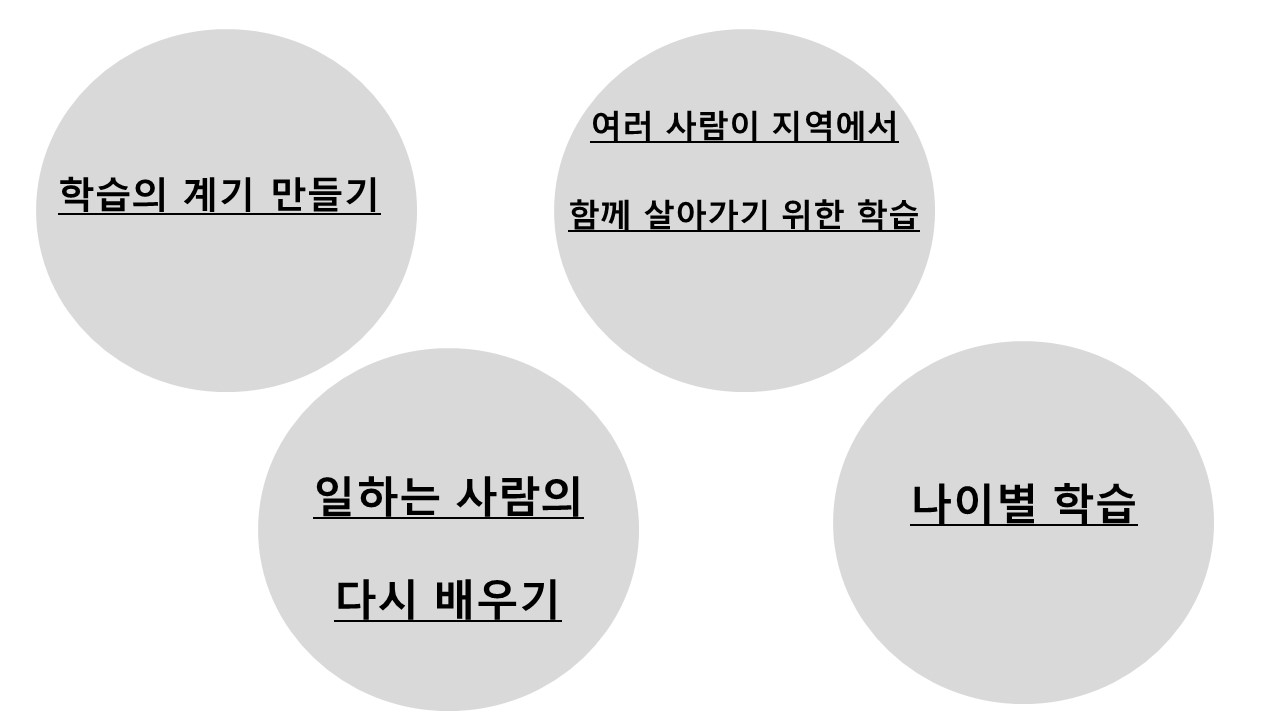 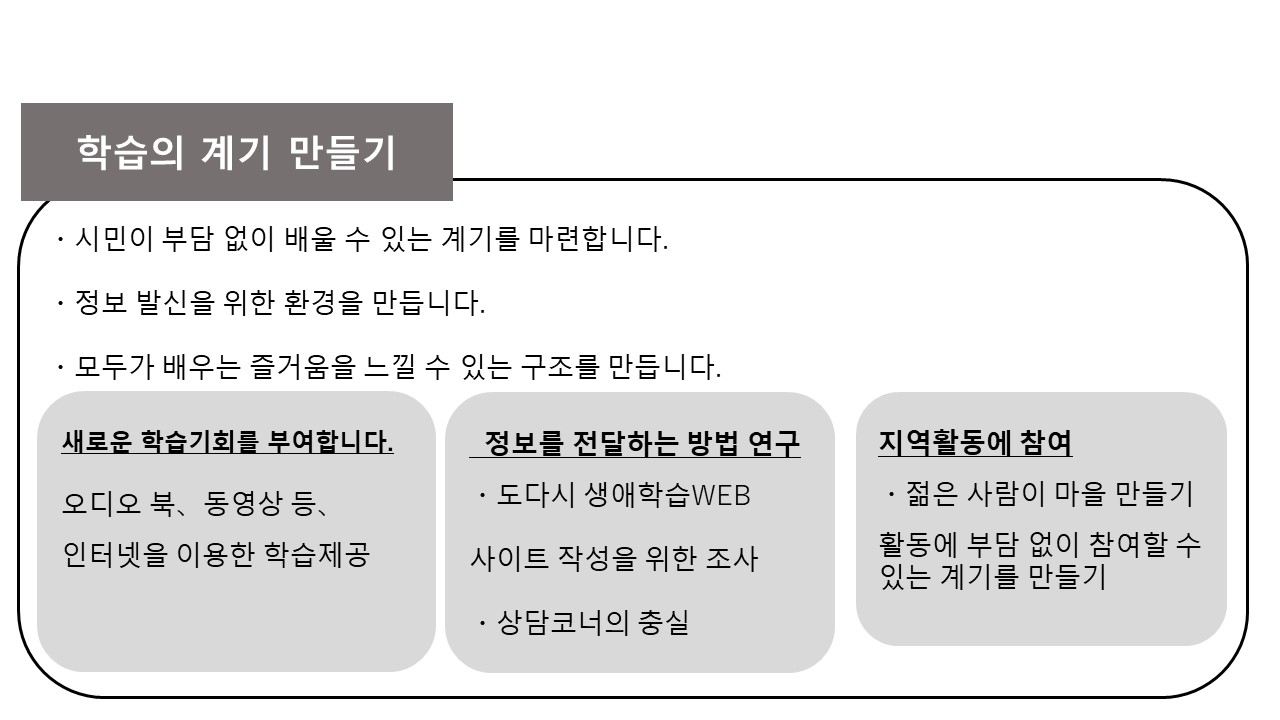 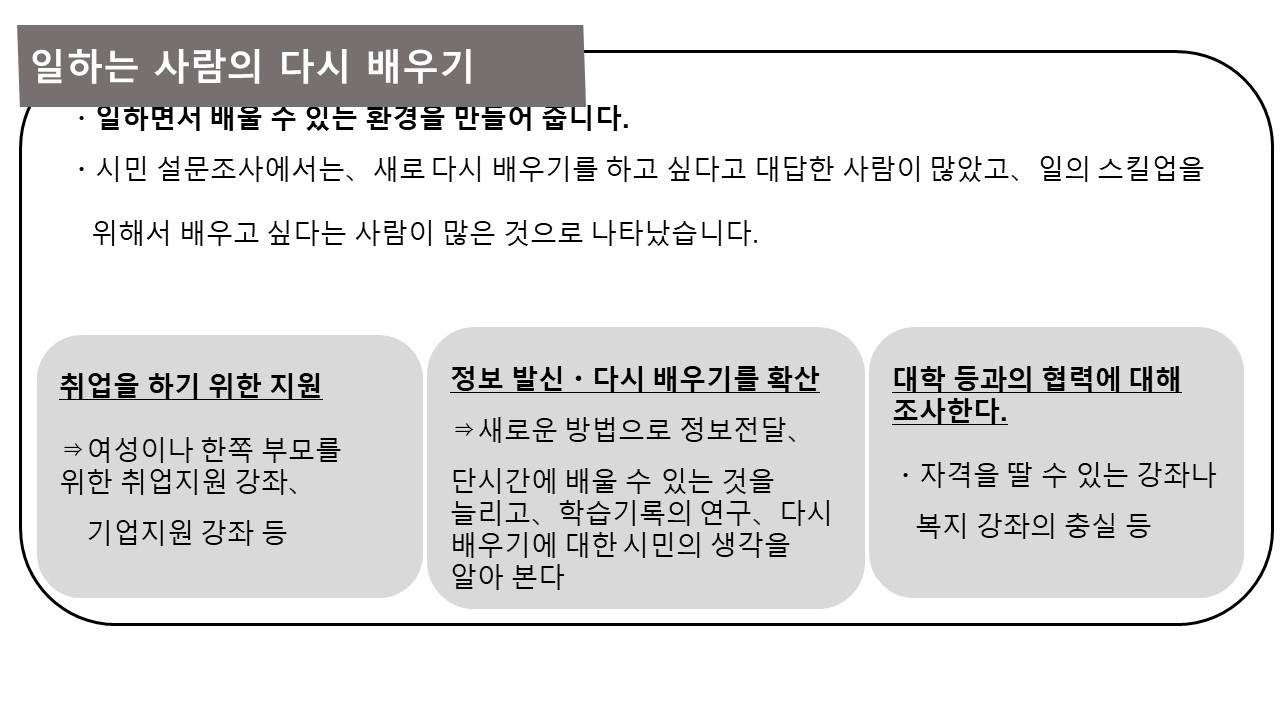 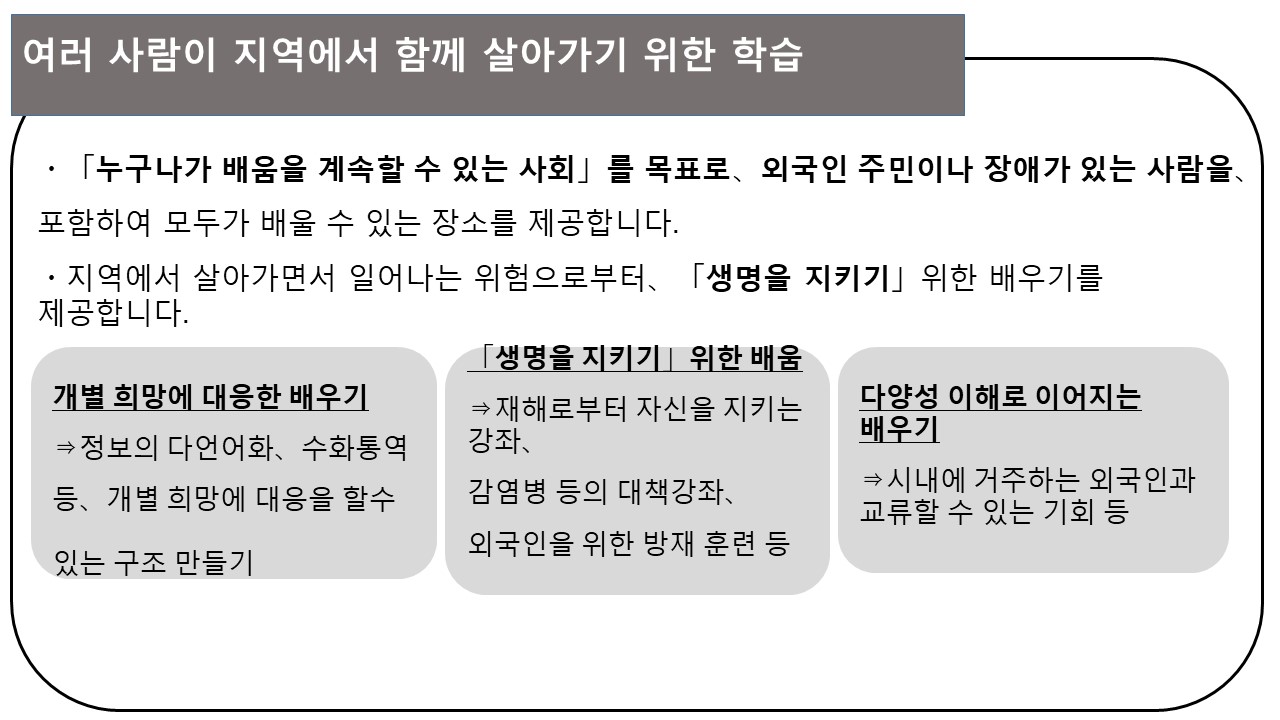 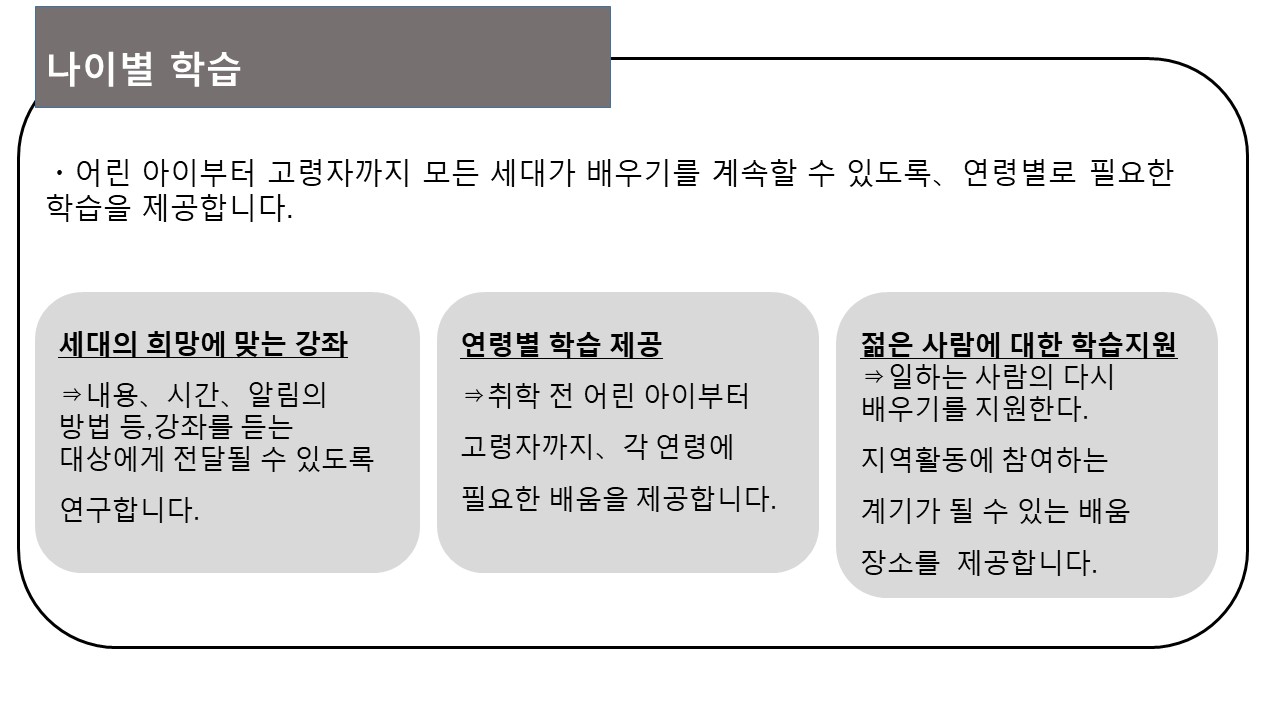 【계획방침】기본방침1 새로운 자신과의 만남   ～배움의 계기 만들기～기본방침2  인생100년 시대를 풍요롭게 살자～연령이나 여러가지 시민의 희망에 맞는 배움을 제공～기본방침 3  마을을 건강하게   ～배움의 성과 이용과 교류의 구조 만들기～【문의】도다시청 생애학습과 생애학습담당전화: 048-441-1800(내선308)メール：kyo-syogaigaku@city.toda.saitama.jp   시    책방        책 학습활동의 계기를 만들어 줍니다ICT 이용 학습활동의 계기를 만들어 줍니다생애학습 참가의 계기가 되는 강좌를 늘리겠습니다.정보제공 상담체재를 강화합니다.여러가지 방법으로 생애학습에 관한 정보를 발신하겠습니다.정보제공 상담체재를 강화합니다.상담체제를 강화하겠습니다.시    책                방    책 나이별 배움을 늘립니다.소학교에 들어가기 전의 아이들의 배움을 늘리겠습니다.나이별 배움을 늘립니다.소학교의 배움을 늘리겠습니다.나이별 배움을 늘립니다.어른의 배움을 늘리겠습니다.나이별 배움을 늘립니다.고령자의 배움을 늘리겠습니다.나이별 배움을 늘립니다.일하는사람들의 다시 배우기를 권장하겠습니다.함께 사는 사회의 배움 지원 인권의식을 높이겠습니다함께 사는 사회의 배움 지원 장애자의 배움 지원 함께 사는 사회의 배움 지원 누구나가 배울 수 있게 하기 위한 지원 현대적 사회적 과제나시민의 희망에 응한배움을 늘리겠습니다.「생명을 지킨다」는 배움을 권장하겠습니다.현대적 사회적 과제나시민의 희망에 응한배움을 늘리겠습니다.도다시민대학을 늘리겠습니다.현대적 사회적 과제나시민의 희망에 응한배움을 늘리겠습니다.환경교육을 권장하겠습니다.현대적 사회적 과제나시민의 희망에 응한배움을 늘리겠습니다.건강에 대해 배운다.현대적 사회적 과제나시민의 희망에 응한배움을 늘리겠습니다.소비자 교육을 권장하겠습니다.현대적 사회적 과제나시민의 희망에 응한배움을 늘리겠습니다.SDGs의 생각등을 넓히겠습니다.부담없이 이용할 수 있는 시설스포츠 문화 예술활동을 권장하겠습니다책을 읽는 활동을 권장하겠습니다.부담없이 이용할 수 있는 시설스포츠 문화 예술활동을 권장하겠습니다향토 박물관 활동을 권장하겠습니다.사이코 자연학습센터(미도리파루)활동을 권장하겠습니다.부담없이 이용할 수 있는 시설스포츠 문화 예술활동을 권장하겠습니다공민관등의 활동을 권장하겠습니다.부담없이 이용할 수 있는 시설스포츠 문화 예술활동을 권장하겠습니다시설 설비를 늘리겠습니다.부담없이 이용할 수 있는 시설스포츠 문화 예술활동을 권장하겠습니다스포츠 레크레이션 활동을 권장하겠습니다.부담없이 이용할 수 있는 시설스포츠 문화 예술활동을 권장하겠습니다문화예술 활동을 권장하겠습니다.시책 방책아이들의 성장을 뒷받침하는 학교,가족,지역의 힘 가정에서의 교육을 권장하겠습니다.아이들의 성장을 뒷받침하는 학교,가족,지역의 힘 학교와 협력하겠습니다.아이들의 성장을 뒷받침하는 학교,가족,지역의 힘 지역과 협력하겠습니다.지역을 건강하게 하는 배움을 권장하겠습니다.지역에 대해서 배웁니다.지역을 건강하게 하는 배움을 권장하겠습니다.지역에서 활동하는 사람을 기르고, 지원하겠습니다.지역을 건강하게 하는 배움을 권장하겠습니다.지역과제 해결에 대한 배움을 권장하겠습니다.학습결과의 공유와배우고 싶은 마음의 향상배운 결과를 공유하겠습니다학습결과의 공유와배우고 싶은 마음의 향상배우고 싶은 마음의 향상협동체제를 만든다시민 대학 기업 관계기관과 협력하겠습니다.협동체제를 만든다계획을 진행하는 체재를 만들겠습니다.협동체제를 만든다